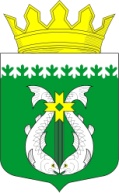 РЕСПУБЛИКА КАРЕЛИЯKARJALAN TAZAVALDUАДМИНИСТРАЦИЯСУОЯРВСКОГО МУНИЦИПАЛЬНОГО ОКРУГАSUOJÄRVEN YMBÄRISTÖN HALLINDO  ПОСТАНОВЛЕНИЕ11.01.2023 	              №  55Об утверждении Административного регламентаАдминистрации Суоярвского муниципального округа по предоставлению муниципальной услуги «Прием заявлений о зачислении в муниципальные образовательные организации     субъектов Российской Федерации, реализующие программы общего образования на территории Суоярвского муниципального округа  Республики Карелия Российской Федерации»	В соответствии с Федеральным законом от 27.07.2010 № 210-ФЗ 
«Об организации предоставления государственных и муниципальных услуг»:Утвердить Административный регламент Администрации Суоярвского муниципального округа по предоставлению муниципальной услуги «Прием заявлений о зачислении в муниципальные образовательные организации субъектов Российской Федерации, реализующие программы общего образования на территории Суоярвского муниципального округа  Республики Карелия Российской Федерации»2. Признать утратившими силу  Постановление администрации муниципального образования «Суоярвский район» от 04.07.2022 № 526 «Об утверждении Административного регламента Администрации муниципального образования «Суоярвский район» по предоставлению муниципальной услуги «Прием заявлений о зачислении в муниципальные образовательные организации     субъектов Российской Федерации, реализующие программы общего образования на территории Суоярвского района  Республики Карелия Российской Федерации»3. Разместить настоящее постановление на официальном сайте администрации Суоярвского муниципального округа в информационно-телекоммуникационной сети «Интернет».  5.Ответственными за исполнение данного постановления назначить руководителей муниципальных образовательных организаций Суоярвского муниципального округа.Глава  Суоярвскогомуниципального округа                                                                            Р.В. Петров______________________________________________________________________________Разослать: Дело, ООКиСП,  отдел по развитию предпринимательства и инвестиционной политикиПриложение 1 к Постановлению Администрации Суоярвского муниципального округа № 55 от 11.01.2023Административный регламентАдминистрации Суоярвского муниципального округа по предоставлению муниципальной услуги «Прием заявлений о зачислении в муниципальные образовательные организации  субъектов Российской Федерации, реализующие программы общего образования на территории Суоярвского муниципального округа  Республики Карелия Российской Федерации»Общие положенияПредмет регулирования Административного регламентаАдминистративный регламент регулирует отношения, возникающие в связи  с предоставлением услуги «Прием заявлений о зачислении в муниципальные  образовательные организации субъектов Российской Федерации, реализующие программы общего образования на территории Суоярвского муниципального округа  Республики Карелия Российской Федерации», (далее – Административный регламент, Услуга), разработан в целях повышения качества и доступности предоставления Услуги, определяет стандарт, сроки и последовательность действий (административных процедур), формы контроля за предоставлением Услуги, досудебный (внесудебный) порядок обжалования решений и действий (бездействий) образовательных организаций и их должностных лиц при осуществлении полномочий по ее предоставлению.Настоящий Административный регламент регулирует отношения, возникающие между образовательной организацией Суоярвского муниципального округа, реализующей образовательные программы начального общего, основного общего и среднего общего образования (далее – Организация) и гражданами Российской Федерации, иностранными гражданами, лицами без гражданства либо их уполномоченными представителями, обратившимися в Организацию с заявлением о предоставлении Услуги (далее – заявление), по приему заявлений о зачислении  муниципальные образовательные организации, реализующие программы общего образования.Круг заявителейЛицами, имеющими право на получение Услуги, являются граждане Российской Федерации, иностранные граждане, лица без гражданства либо их уполномоченные представители, обратившиеся в Организацию с заявлением о предоставлении Услуги (далее – заявитель).Категории заявителей, имеющих право на получение Услуги:Родители (законные представители), дети   которых имеют внеочередное право на получение Услуги Организации, имеющей интернат, в соответствии с пунктом 5 статьи 44 Закона Российской Федерации от 17 января 1992 г. № 2202-1 «О прокуратуре Российской Федерации», пунктом 3 статьи 19 Закона Российской Федерации от 26 июня 1992 г. № 3132-1 «О статусе судей в Российской Федерации», частью 25 статьи 35 Федерального закона от 28 декабря 2010 г. № 403-ФЗ «О Следственном комитете Российской Федерации».Родители (законные представители), дети которых зарегистрированы органами регистрационного учета по месту жительства или пребывания на территории Суоярвского муниципального округа  Республики Карелия, имеющие первоочередное право на получение Услуги Организации, предусмотренное в абзаце втором части 6 статьи 19 Федерального закона от 27 мая 1998 г. № 76-ФЗ «О статусе военнослужащих», частью 6 статьи 46 Федерального закона от 7 февраля 2011 г. № 3-ФЗ «О полиции», детям      сотрудников органов внутренних дел, не являющихся сотрудниками полиции, и детям, указанным в части 14 статьи 3 Федерального закона от 30 декабря 2012 г. № 283-ФЗ «О социальных гарантиях сотрудникам некоторых федеральных органов исполнительной власти и внесении изменений в законодательные акты Российской Федерации».Родители (законные представители), дети которых имеют преимущественное право на получение Услуги Организации, предусмотренное частью 3.1 статьи 67, частью 6 статьи 86, Федерального закона от 29 декабря 2012 г. № 273-ФЗ «Об образовании в Российской Федерации» (далее – Закон об образовании).Родители (законные представители), дети которых зарегистрированы органами регистрационного учета по месту жительства или пребывания на территории Суоярвского муниципального округа  Республики Карелия, и проживающие  на территории, закрепленной за Организацией.Родители (законные представители), дети которых не проживают на территории,  закрепленной за Организацией.Совершеннолетние лица, не получившие начального общего, основного общего и (или) среднего общего образования и имеющие право на получение образования соответствующего уровня, зарегистрированные органами регистрационного учета по месту жительства или пребывания на территории Суоярвского муниципального округа  Республики Карелия, и проживающие  на  территории,  закрепленной  за Организацией.Совершеннолетние лица, не получившие начального общего, основного общего и (или) среднего общего образования и имеющие право на получение образования соответствующего уровня, зарегистрированные органами регистрационного учета по месту жительства или пребывания на территории Суоярвского муниципального округа  Республики Карелия, и не проживающие на территории, закрепленной  за Организацией.Требования к порядку информирования о предоставлении УслугиК информации по вопросам предоставления Услуги относится следующая информация: перечень нормативных правовых актов, регулирующих деятельность по предоставлению Услуги; перечень документов, необходимых для предоставления Услуги; образцы оформления документов, необходимых для получения Услуги; перечень оснований для отказа в приеме документов, а также перечень оснований для отказа в предоставлении Услуги; срок предоставления Услуги; порядок обжалования решений и действий (бездействия) должностных лиц Организации, предоставляющих Услугу.Информация по вопросам предоставления Услуги размещается в федеральной муниципальной информационной системе «Федеральный реестр  государственных и муниципальных услуг (функций)» (далее – Реестр государственных и муниципальных услуг (функций), в открытом доступе в федеральной муниципальной информационной системе «Единый портал государственных и муниципальных услуг (функций)» (https://www.gosuslugi.ru/), (далее – Портал), на официальном сайте Администрации Суоярвского муниципального округа https://suojarvi.ru/ и Организаций, на информационных стендах Организации, в помещениях многофункциональных центров предоставления государственных и муниципальных услуг (далее – МФЦ).Организация размещает на официальном сайте в информационно- телекоммуникационной сети «Интернет», и информационном стенде:Распорядительный акт - постановление Администрации Суоярвского муниципального округа о  закреплении образовательных  организаций за территориями Суоярвского муниципального округа, издаваемый не позднее 15 марта текущего года, в течение 10  календарных дней с момента издания;информацию о количестве мест в первых классах не позднее 10 календарных дней  с момента   издания   распорядительного   акта   о   закреплении   образовательных   организаций за конкретными территориями (п. 3.3.1);информацию о наличии свободных мест в первых классах для приема детей, не проживающих на закрепленной территории, не позднее 5 июля текущего года;образец заявления о приеме на обучение в Организацию;справочную информацию, в том числе информацию о месте нахождения и графике работы, справочные телефоны, адреса официальных сайтов, адреса электронной почты Организации, Администрации Суоярвского муниципального округа.На Порталах и официальных сайтах Администрации Суоярвского муниципального округа, Организации, в целях информирования заявителей по вопросам предоставления Услуги размещается следующая информация:исчерпывающий и конкретный перечень документов, необходимых для предоставления Услуги, требования к оформлению указанных документов, а также перечень документов, которые заявитель вправе представить по своему усмотрению;перечень групп лиц, имеющих право на получение Услуги;срок предоставления Услуги;результаты предоставления Услуги, порядок представления документа, являющегося результатом предоставления Услуги;исчерпывающий перечень оснований для отказа в приеме документов, необходимых для предоставления Услуги, а также основания для приостановления или отказа в предоставлении Услуги;информация о праве на досудебное (внесудебное) обжалование действий (бездействия) и решений, принятых (осуществляемых) в ходе предоставления Услуги;формы заявлений, используемые при предоставлении Услуги.На официальном сайте Администрации Суоярвского муниципального округа и Организации дополнительно размещаются:полное наименование и почтовый адрес Организации, уполномоченного органа муниципальной   власти;режим работы Организации, график работы работников Организации, график личного приема заявителей;выдержки из нормативных правовых актов, содержащих нормы, регулирующие деятельность Организации по предоставлению Услуги;Устав Организации, лицензия на осуществление образовательной деятельности, со свидетельством о муниципальной аккредитации, общеобразовательные программы и другие документы, регламентирующие осуществление образовательной деятельности, права и обязанности обучающихся;порядок и способы предварительной записи по вопросам предоставления Услуги,  на получение Услуги;текст Административного регламента с приложениями;краткое описание порядка предоставления Услуги;информация о возможности участия заявителей в оценке качества предоставления Услуги, в том числе в оценке эффективности деятельности руководителя Организации, а также справочно-информационные материалы, содержащие сведения о порядке и способах проведения оценки.При информировании о порядке предоставления Услуги по телефону работник Организации, приняв вызов по телефону, представляется: называет фамилию, имя, отчество (при наличии), должность, наименование Организации.Работник Организации обязан сообщить заявителю график работы, точные почтовый и фактический адреса Организации, способ проезда к Организации, способы предварительной записи для приема по вопросу предоставления Услуги, требования к письменному обращению.Информирование по телефону о порядке предоставления Услуги осуществляется в соответствии с режимом и графиком работы Организации.При невозможности ответить на поставленные заявителем вопросы, телефонный звонок переадресовывается (переводится) на другого работника Организации либо обратившемуся сообщается номер телефона, по которому можно получить необходимую информацию.При устном обращении заявителя (лично или по телефону) работник Организации, осуществляющий консультирование, подробно и в вежливой (корректной) форме информирует обратившегося по интересующим вопросам.Если подготовка ответа требует продолжительного времени, работник Организации предлагает заявителю один из следующих вариантов дальнейших действий: изложить обращение в письменной форме; назначить другое время для консультаций.Работник Организации не вправе осуществлять информирование,  выходящее за рамки стандартных процедур и условий предоставления Услуги, и влияющее прямо или косвенно на принимаемое решение.Продолжительность информирования по телефону не должна превышать 10 минут.При ответах на устные обращения, в том числе на телефонные звонки,  по вопросам о порядке предоставления Услуги работником Организации, обратившемуся  сообщается следующая информация:о перечне лиц, имеющих право на получение Услуги;о нормативных правовых актах, регулирующих вопросы предоставления Услуги (наименование, дата и номер принятия нормативного правового акта);о перечне документов, необходимых для получения Услуги;о сроках предоставления Услуги;об основаниях для отказа в приеме документов, необходимых для предоставления Услуги;об основаниях для приостановления предоставления Услуги, для  отказа в предоставлении Услуги;о месте размещения информации по вопросам предоставления Услуги на Порталах, официальных сайтах Администрации Суоярвского муниципального округа  и Организации.Организация разрабатывает информационные материалы по порядку предоставления Услуги и размещает их в помещениях Организации, предназначенных для приема заявителей,  а также иных организациях всех форм собственности по согласованию с указанными организациями и обеспечивает их своевременную актуализацию.Доступ к информации о сроках и порядке предоставления Услуги осуществляется  без выполнения заявителем каких-либо требований, в том числе без использования программного обеспечения, установка которого на технические средства заявителя требует заключения лицензионного или иного соглашения с правообладателем программного обеспечения, предусматривающего     взимание платы, регистрацию или авторизацию заявителя, или предоставление им персональных данных. Консультирование по вопросам предоставления Услуги, услуг, которые являются необходимыми и обязательными для предоставления Услуги, информирование о ходе предоставления указанных услуг работниками Организации осуществляется бесплатно. Информация о ходе рассмотрения заявления о предоставлении Услуги и о результатах предоставления Услуги может быть получена заявителем (его представителем) в личном кабинете на Портале, а   также   в   соответствующей   Организации   при   обращении   заявителя   лично, по телефону, посредством электронной почты. При   предоставлении   Услуги,   работнику   Организации   запрещается   требовать от    заявителя    осуществления    действий,     в     том     числе  согласований,   необходимых для получения   Услуги   и   связанных   с   обращением   в   иные   государственные   органы и организации, за исключением получения услуг, включенных в перечень услуг, которые являются необходимыми и обязательными для предоставления Услуги.Стандарт предоставления УслугиНаименование Услуги4.1. Услуга «Прием заявлений о зачислении в муниципальные образовательные организации субъектов Российской Федерации, реализующие программы общего  образования на территории Суоярвского муниципального округа  Республики Карелия»Наименование организаций, предоставляющих УслугуУслуга предоставляется муниципальными образовательными организациями, подведомственными Администрации Суоярвского муниципального округа (далее – Уполномоченный орган). Информация о месте нахождения, графике работы, контактных телефонах и адресах официальных сайтов Организаций, предоставляющих муниципальную услугу, приведены в приложении № 8 к настоящему Административному регламенту.Описание результата предоставления УслугиРезультатом предоставления Услуги является:прием заявления о зачислении в Организацию для получения начального общего, основного общего и среднего общего образования; мотивированный отказ в приеме заявления о зачислении в Организацию для получения начального общего, основного общего и среднего общего образования.Решение о приеме заявления оформляется по форме, согласно   Приложению   № 1   к настоящему Административному регламенту.Решение об отказе в приеме заявления оформляется по форме, согласно Приложению № 2  к настоящему Административному регламенту.распорядительный акт о приеме на обучение или мотивированный отказ в приеме на обучение в Организацию для получения начального общего, основного общего и среднего общего образования:Решение о приеме на обучение в общеобразовательную   организацию   оформляется по форме, согласно Приложению № 3 к настоящему Административному регламенту.Решение об отказе в предоставлении Услуги оформляется по форме, согласно Приложению № 4 к настоящему Административному регламенту.уведомление о приеме на обучение или о мотивированном отказе в приеме  на обучение, в случае направления заявления через Портал.Организация в течение трех рабочих дней со дня издания распорядительного акта о приеме на обучение направляет заявителю один из результатов.Срок и порядок регистрации заявления о предоставлении УслугиРегистрация заявления по Услуге осуществляется автоматически в день обращения заявителя на Портал. При подаче заявления через Портал временем подачи заявления является время регистрации заявления на Портале.Регистрация заявления о предоставлении Услуги, поданного через Портал, осуществляется Организацией в журнале регистрации заявлений согласно режиму работы Организации в срок не более 1 рабочего дня. Заявление о предоставлении Услуги, поступившее после окончания рабочего дня Организации либо в не рабочий день, регистрируется в Организации в первый рабочий день.Заявителем,  имеющим детей одного года рождения или зачисляемых в один год в одну образовательную организацию, оформляются заявления на каждого ребенка.Заявитель вправе подать заявление в несколько образовательных организаций. При подаче заявлений в каждую образовательную организацию на одного ребенка оформляются отдельные заявления.Заявление о предоставление Услуги при очном обращении в Организацию регистрируется Организацией в журнале регистрации заявлений в соответствии с режимом работы Организации.Заявление о предоставлении Услуги через операторов почтовой связи общего пользования заказным письмом с уведомлением о вручении регистрируется Организацией в журнале регистрации заявлений при поступлении заявления в Организацию.В случае поступления заявлений о предоставлении услуги до начала приема заявлений, заказные письма хранятся в организации и регистрируются в журнале регистрации заявлений со дня начала приема заявлений.Все заявления, независимо от способа подачи, должны быть зарегистрированы в журнале регистрации заявлений.После регистрации заявления о предоставлении Услуги и перечня документов, представленных через МФЦ, заявителю в день обращения в Организацию выдается (направляется на электронную почту) уведомление, которое оформляется в соответствии с Приложением № 1 к настоящему Административному регламенту, заверенное подписью уполномоченного работника    Организации, ответственного за прием заявлений о приеме на обучение.Срок предоставления УслугиПериод приема и регистрации заявлений о предоставлении Услуги установлен нормативными правовыми актами, указанными в пункте 9.1 настоящего Административного регламента:для заявителей, указанных в подпунктах 2.2.1 - 2.2.4 пункта 2.2 настоящего Административного регламента, – не позднее 1 (Первого) апреля и завершается не позднее 30 (Тридцатого) июня текущего года при приеме заявления о зачислении в 1 (Первый) класс;для заявителей, указанных в подпункте 2.2.5 пункта 2.2 настоящего Административного регламента, – с 6 (Шестого) июля до момента заполнения свободных мест, но не позднее 5 (Пятого) сентября текущего года при приеме заявления о зачислении в 1 (Первый) класс;прием заявлений о зачислении в первые - одиннадцатые (двенадцатые) классы на текущий учебный год осуществляется в течение всего учебного года.Срок предоставления Услуги:по приему в 1 (Первый) класс - не более 3 (Трех) рабочих дней с момента завершения приема заявлений и издания распорядительного   акта о приеме на обучение ребенка в образовательную организацию в части приема детей заявителей, указанных подпунктах 2.2.1 - 2.2.5 пункта 2.2 настоящего Административного регламента;8.2.2. по приему в 1 (Первый) класс - не более 3 (Трех) рабочих дней с момента завершения приема заявлений и издания распорядительного акта о приеме на обучение поступающего в образовательную организацию в части приема заявителей, указанных подпунктах 2.2.6, 2.2.7 пункта 2.2 настоящего Административного регламента;С целью снижения нагрузки на информационные системы при подаче заявления о предоставлении Услуги в электронной форме посредством Портала, уполномоченный орган исполнительной власти субъекта Российской Федерации устанавливает время начала приема заявлений о предоставлении Услуги через Портал.Нормативные правовые акты, регулирующие предоставление УслугиПеречень нормативных правовых актов, регулирующих предоставление Услуги (с указанием их реквизитов и источников официального  опубликования) указан в Приложении № 5 к настоящему регламенту.Исчерпывающий перечень документов, необходимых для предоставления Услуги, подлежащих предоставлению заявителемПеречень документов, необходимых для предоставления заявителем:заявление о предоставлении Услуги по форме, приведенной в Приложении № 6 к настоящему Административному регламенту;копию документа, удостоверяющего личность родителя (законного представителя) ребенка или поступающего;копию свидетельства о рождении ребенка или документа, подтверждающего родство заявителя;копию свидетельства о рождении полнородных и не полнородных брата  и (или) сестры (в случае использования права преимущественного приема на обучение по образовательным программам начального общего образования ребенка в муниципальную образовательную организацию, в которой обучаются его полнородные  и не полнородные брат и (или) сестра);копию документа, подтверждающего установление опеки или попечительства (при необходимости);копию документа о регистрации ребенка или поступающего по месту жительства или по месту пребывания на закрепленной территории или справку о приеме документов для оформления регистрации по месту жительства (в случае приема на обучение ребенка или поступающего, проживающего на закрепленной территории);копии документов, подтверждающих право внеочередного, первоочередного приема на обучение по основным общеобразовательным программам или преимущественного приема на обучение по образовательным программам основного общего и среднего общего образования, интегрированным с дополнительными общеразвивающими программами, имеющими целью подготовку несовершеннолетних граждан к военной или иной муниципальной службе, в том числе к муниципальной службе российского казачества;копию заключения психолого-медико-педагогической комиссии (при наличии);при приеме на обучение по образовательным программам среднего общего образования представляется аттестат об основном общем образовании, выданный в установленном порядке.Родитель(и) (законный(ые) представитель(и) ребенка, являющегося иностранным гражданином или лицом без гражданства, дополнительно предъявляет(ют) документ, подтверждающий родство заявителя(ей) (или законность представления прав ребенка), и документ, подтверждающий право ребенка на пребывание в Российской Федерации.Иностранные граждане и лица без гражданства все документы представляют на русском языке или вместе с заверенным в установленном порядке переводом на русский язык.Родитель(и) (законный(ые) представитель(и) ребенка или поступающий имеют право по своему усмотрению представлять другие документы.Не допускается требовать предоставление других документов в качестве основания для приема на обучение по основным общеобразовательным программам.При посещении общеобразовательной организации и (или) очном взаимодействии  с уполномоченными должностными лицами общеобразовательной организации родитель(и) (законный(ые) представитель(и) ребенка предъявляет(ют) оригиналы документов, указанных в подпунктах 10.1.2 - 10.1.6 настоящего пункта, а поступающий – оригинал документа, удостоверяющего личность поступающего.При подаче заявления о предоставлении Услуги в электронной форме посредством Портала пользователь проходит авторизацию посредством федеральной муниципальной информационной системы «Единая система идентификации и аутентификации в инфраструктуре, обеспечивающей информационно-технологическое взаимодействие информационных систем, используемых для предоставления государственных и   муниципальных   услуг   в   электронной   форме» (далее – ЕСИА) и должен иметь подтвержденную учетную запись. При подаче заявления посредством Портала необходимо подтвердить документы при посещении   Организации (после приглашения, направленного в личный кабинет).В случае если для предоставления Услуги необходима обработка персональных данных лица, не являющегося заявителем, и, если в соответствии с законодательством Российской Федерации обработка таких персональных данных может осуществляться с согласия указанного лица, при обращении за получением Услуги заявитель дополнительно представляет документы, подтверждающие получение   согласия   указанного   лица   или   его   законного   представителя на обработку персональных данных указанного лица. Документы, подтверждающие получение согласия, могут быть представлены в том числе в форме электронного документа.При подаче заявления на оказание Услуги через Портал подтверждение   согласия на обработку персональных данных осуществляется на интерактивной форме Услуги.Организации запрещено требовать у заявителя:представления документов или информации, или осуществления действий, представление или осуществление которых не предусмотрено нормативными правовыми актами Российской Федерации, нормативными правовыми актами Администрации Суоярвского  муниципального округа, настоящим Административным регламентом для предоставления Услуги;представления документов и информации, которые находятся в распоряжении Организации, государственных органов, органов местного  самоуправления и (или) подведомственных государственным органам и органам местного самоуправления организаций, участвующих в предоставлении Услуги, за исключением документов, включенных в определенный частью 6 статьи 7 Федерального закона от 27 июля 2010 г. № 210-ФЗ «Об организации предоставления государственных и муниципальных услуг» (далее – Федеральный закон № 210-ФЗ) перечень документов. (Заявитель вправе представить указанные документы и информацию в Организацию по собственной инициативе);осуществления действий, в том числе согласований, необходимых для получения Услуги и связанных с обращением в иные государственные органы, органы местного самоуправления, организации, за исключением получения услуг и получения документов и информации, предоставляемых в результате   предоставления таких услуг, указанных в подразделе 15 настоящего Административного регламента;представления документов и информации, отсутствие и (или) недостоверность которых не указывались при первоначальном отказе в приеме документов, необходимых для предоставления Услуги, либо в предоставлении Услуги, за исключением следующих случаев:а) изменение требований нормативных правовых актов, касающихся предоставления Услуги, после первоначальной подачи заявления;б) наличие ошибок в заявлении и документах, поданных заявителем после первоначального отказа в приеме документов, необходимых для предоставления Услуги, либо в предоставлении Услуги и не   включенных   в   представленный   ранее   комплект   документов,   необходимых для предоставления Услуги;в) истечение срока действия документов или изменение информации после первоначального отказа в приеме документов, необходимых для предоставления Услуги, либо в предоставлении Услуги;г) выявление документально подтвержденного факта (признаков) ошибочного или противоправного действия (бездействия) работников Организации при первоначальном отказе в приеме документов, необходимых для предоставления Услуги, либо в предоставлении Услуги, о чем в письменном виде за подписью руководителя Организации, предоставляющего Услугу, при первоначальном отказе в приеме документов, необходимых для предоставления Услуги, уведомляется заявитель, а также приносятся извинения за доставленные неудобства.предоставления на бумажном носителе документов и информации, электронные образы которых ранее были заверены в соответствии с пунктом 7.2 части 1 статьи 16 Федерального закона № 210-ФЗ, за исключением случаев, если нанесение отметок на такие документы либо их изъятие является необходимым условием предоставления Услуги и иных случаев, установленных федеральными законами.Документы, составленные на иностранном языке, подлежат переводу на русский язык. Верность перевода, подлинность подписи переводчика свидетельствуются в порядке, установленном законодательством Российской Федерации о нотариате.Исчерпывающий перечень документов и сведений, необходимых для предоставления Услуги, которые находятся в распоряжении государственных органов, органов местного самоуправления или организацийВ целях представления и получения документов и информации для предоставления Услуги, которые находятся в распоряжении органов власти, органов местного самоуправления или организаций, осуществляется межведомственное информационное взаимодействие с целью запроса сведений, подтверждающих государственную регистрацию рождения ребенка (детей), в связи с рождением которого(ых) возникло право на предоставление Услуги или сведения и (или) документы, подтверждающих родственные связи между ребенком и родителем (законным представителем) (в случае, если не прослеживаются родственные связи между ребенком и родителем (законным представителем), – свидетельства о заключении брака или свидетельства об установлении отцовства, или свидетельства о расторжении брака, или свидетельства о перемене имени, или свидетельства об усыновлении (удочерении), или документа, подтверждающего установление опеки или попечительства.Непредставление (несвоевременное представление) органами муниципальной власти, органами местного самоуправления или организациями по межведомственному информационному запросу документов и информации не может являться основанием для отказа в предоставлении заявителю Услуги.Работники, указанных в пункте 11.2 настоящего Административного регламента органов и организаций, не представившие (несвоевременно   представившие) запрошенные и находящиеся в их распоряжении документ или информацию, подлежат административной, дисциплинарной или иной ответственности в соответствии с законодательством Российской Федерации.Документы, указанные в пункте 11.1 настоящего Административного регламента, могут быть представлены заявителем самостоятельно по собственной инициативе. Непредставление заявителем указанных документов не является основанием для отказа заявителю в предоставлении Услуги.Исчерпывающий перечень оснований для отказа в приеме и регистрации документов, необходимых для предоставления УслугиОснованиями для отказа в приеме документов, необходимых для предоставления Услуги, являются: обращение за предоставлением иной услуги; заявителем представлен неполный комплект документов,  необходимых для предоставления Услуги; документы, необходимые для предоставления Услуги, утратили силу (документ, удостоверяющий личность заявителя либо его представителя, документ, удостоверяющий полномочия представителя заявителя);наличие противоречий между сведениями, указанными в заявлении, и сведениями, указанными в приложенных к нему документах;документы содержат подчистки и исправления текста, не заверенные в порядке, установленном  законодательством Российской Федерации, текст письменного заявления не поддается прочтению, заявление заполнено не полностью;документы содержат повреждения, наличие которых не позволяет в полном объеме использовать информацию и сведения, содержащиеся в документах для предоставления Услуги;некорректное заполнение обязательных полей в заявлении (отсутствие заполнения, недостоверное, неполное либо неправильное, не соответствующее требованиям, установленным настоящим Административным регламентом);заявление подано лицом, не имеющим полномочий представлять интересы заявителя в соответствии с пунктом 2 настоящего Административного регламента;несоответствие категории заявителей, указанных в пункте 2.2 настоящего Административного регламента;поступление заявления, аналогично ранее зарегистрированному заявлению, срок предоставления Услуги по которому не истек на момент поступления такого заявления;заявление подано за пределами периода, указанного в пункте 8.1 настоящего Административного регламента;несоответствие документов, указанных в пункте 10.1 настоящего Административного регламента, по форме или содержанию требованиям законодательства Российской Федерации;обращение заявителя в Организацию, реализующую исключительно адаптированную   программу,   с    заявлением    о    приеме    на    образовательную    программу, не предусмотренную в Организации;несоответствие возраста ребенка, в интересах которого действует родитель (законный представитель), требованиям действующего законодательства (ребенок не достиг возраста 6 лет и 6 месяцев или уже достиг возраста 8 лет на момент начала получения начального общего образования) при отсутствии разрешения на прием ребенка в Организацию.Исчерпывающий перечень оснований для приостановления или отказа в предоставлении УслугиОснования для приостановления предоставления Услуги отсутствуют.Основаниями для отказа в предоставлении Услуги являются:несоответствие возраста ребенка, в интересах которого действует родитель (законный представитель), требованиям действующего законодательства (ребенок не достиг возраста 6 лет и 6 месяцев или уже достиг возраста 8 лет на момент начала получения начального общего образования) при отсутствии разрешения на прием ребенка в Организацию;отзыв заявления по инициативе заявителя;отсутствие в муниципальной или муниципальной образовательной организации свободных мест, за исключением случаев, предусмотренных частями 5 и 6 статьи 67 и статьей 88 Закона об образовании.Заявитель вправе отказаться от получения Услуги на основании письменного заявления, написанного в свободной форме, поданного способом, предусмотренным настоящим Административным регламентом и действующим законодательством, либо посредством Портала с использованием специальной интерактивной формы. На основании поступившего заявления об отказе от предоставления Услуги уполномоченным работником Организации принимается решение об отказе в предоставлении Услуги. Отказ в предоставлении Услуги не препятствует повторному обращению за предоставлением Услуги.Порядок, размер и основания взимания муниципальной пошлины  или иной платы за предоставление УслугиУслуга предоставляется бесплатно.Перечень услуг, которые являются необходимыми и обязательными для предоставления Услуги, способы их получения, в том числе в электронной форме, порядок их предоставления, а также порядок, размер и основания взимания платы за предоставление таких услугУслуги, которые являются необходимыми и обязательными для предоставления Услуги, отсутствуют.Способы подачи заявителем документов, необходимых    для получения УслугиОбращение заявителя посредством Портала:для получения Услуги заявитель на Портале заполняет заявление в электронном виде с использованием специальной интерактивной формы;заявитель уведомляется о получении Организацией заявления посредством направления уведомления в личный кабинет об изменении статуса рассмотрении   заявления на Портале;для подтверждения информации, указанной при заполнении интерактивной формы заявления,   заявителю    необходимо    посетить    Организацию с оригиналами документов в срок, установленный Организаций. Уведомление о сроках предоставления оригиналов документов направляется Организацией в личный кабинет заявителя на Портале.решение о предоставлении Услуги принимается Организацией на основании документов, поданных заявителем, сведений, находящихся в распоряжении иных органов муниципальной власти, органов местного самоуправления, организаций и полученных Организацией посредством государственных информационных систем.При поступлении в Организацию от заявителя заявления иными способами предоставление Услуги осуществляется в порядке и сроки, предусмотренные настоящим Административным регламентом и действующим законодательством. Документы, необходимые для предоставления Услуги, прилагаемые к заявлению, оформляются в соответствии с требованиями гражданского законодательства Российской Федерации.Способы получения заявителем результатов предоставления УслугиЗаявитель уведомляется о ходе рассмотрения результата предоставления Услуги  следующими способами:через личный кабинет на Портале;по электронной почте;почтовым отправлением;в структурном подразделении МФЦ;личное обращение в Организацию.Результат предоставления Услуги независимо от принятого решения направляется заявителю в личный кабинет на Портале в форме уведомления с присвоением соответствующего статуса рассмотрения заявления.Заявитель дополнительно может получить результат предоставления Услуги в Организации. В этом случае работником Организации распечатывается экземпляр электронного документа на бумажном носителе, который заверяется подписью работника Организации и печатью Организации и выдается заявителю.Максимальный срок ожидания в очередиМаксимальный срок ожидания в очереди при подаче заявления и при получении  результата предоставления Услуги не должен превышать 15 минут.Требования к помещениям, в которых предоставляется Услуга, к залу ожидания, местам для заполнения заявлений о предоставлении Услуги, информационным стендам с образцами их заполнения и перечнем документов,  необходимых для предоставления Услуги, в том числе к обеспечению доступности указанных объектов для инвалидов, маломобильных групп населенияОрганизация, МФЦ при предоставлении Услуги создает условия инвалидам и другим маломобильным группам населения для беспрепятственного доступа к помещениям, в которых предоставляется Услуга, и беспрепятственного их передвижения в указанных помещениях в соответствии с Федеральным закон от 24.11.1995 № 181-ФЗ (ред. от 28.06.2021) «О социальной защите инвалидов в Российской Федерации».Помещения, в которых осуществляется предоставление Услуги, должны соответствовать требованиям, установленным постановлением Правительства Российской Федерации от 22 декабря 2012 г. № 1376 «Об утверждении Правил организации деятельности многофункциональных центров предоставления государственных и муниципальных услуг».Показатели доступности и качества УслугиОценка доступности и качества предоставления Услуги должна осуществляться по следующим показателям:Степень информированности граждан о порядке предоставления Услуги (доступность информации об Услуге, возможность выбора способа получения информации);возможность выбора заявителем форм предоставления Услуги, в том числе  с использованием Портала;обеспечение бесплатного доступа к Порталу для подачи заявлений, документов, информации, необходимых для получения Услуги в электронной форме в любом МФЦ в пределах территории Суоярвского муниципального округа, по выбору заявителя независимо от его места жительства или места пребывания;доступность обращения за предоставлением Услуги, в том числе для инвалидов и других маломобильных групп населения;соблюдение установленного времени ожидания в очереди при подаче заявления и при получении результата предоставления Услуги;соблюдение сроков предоставления Услуги и сроков выполнения административных процедур при предоставлении Услуги;отсутствие обоснованных жалоб со стороны заявителей по результатам предоставления Услуги;возможность получения информации о ходе предоставления Услуги, в том числе  с использованием Портала;количество взаимодействий заявителя с работниками Организации при предоставлении Услуги и их продолжительность. В целях предоставления Услуги, консультаций и информирования о ходе предоставления Услуги осуществляется прием заявителей по предварительной записи. Запись на прием проводится при личном обращении заявителя или с использованием средств телефонной связи, а также через сеть Интернет, в том числе через официальный сайт Организации.Требования к организации предоставления Услуги в электронной формеВ целях предоставления Услуги в электронной форме с использованием Портала    заявителем заполняется электронная форма заявления.При предоставлении Услуги в электронной форме могут осуществляться:предоставление в порядке, установленном настоящим Административным регламентом, информации заявителю и обеспечение доступа заявителя к сведениям об Услуге;возможность предзаполнения интерактивной формы заявления не ранее чем за 15 календарных дней до начала предоставления услуги в соответствии с положениями пункта 8.1 настоящего Административного регламента;подача заявления на предоставление Услуги в Организацию с использованием Портала в соответствии со временем, установленным уполномоченным органом муниципальной власти субъекта Российской Федерации;направление уведомления в личный кабинет заявителя на Портале о необходимости в установленный Организацией срок предоставить оригиналы документов;получение заявителем уведомлений о ходе предоставления Услуги в личный кабинет на Портале;взаимодействие Организации и иных органов, предоставляющих государственные и муниципальные услуги, участвующих в предоставлении Услуги и указанных в подразделах 5 и 11 настоящего Административного регламента, посредством межведомственного информационного взаимодействия;получение заявителем результата предоставления Услуги в личном кабинете на Портале;направление жалобы на решения, действия (бездействия) Организации, работников Организации, МФЦ в порядке, установленном разделом V настоящего Административного регламента.При подаче заявления посредством Портала электронные документы представляются в следующих форматах (при наличии технической возможности):xml – для формализованных документов;doc, docx, odt – для документов с текстовым содержанием, не включающим формулы (за исключением документов, указанных в подпункте «в» настоящего пункта);xls, xlsx, ods – для документов, содержащих расчеты;pdf, jpg, jpeg – для документов с текстовым содержанием, в том числе включающих формулы и (или) графические изображения (за исключением документов, указанных в подпункте «в» настоящего пункта), а также документов с графическим содержанием;Допускается формирование электронного документа путем сканирования непосредственно с оригинала документа (использование копий не допускается), которое осуществляется с сохранением ориентации оригинала документа в разрешении 300-500 dpi (масштаб 1:1) с использованием следующих режимов:а) «черно-белый» (при отсутствии в документе графических изображений и (или) цветного текста);б) «оттенки серого» (при наличии в документе графических изображений, отличных от цветного графического изображения);в) «цветной» или «режим полной цветопередачи» (при наличии в документе цветных графических изображений либо цветного текста);г) с сохранением всех аутентичных признаков подлинности, а именно: графической подписи лица, печати, углового штампа бланка;д) количество файлов должно соответствовать количеству документов, каждый из которых содержит текстовую и (или) графическую информацию.Электронные документы должны обеспечивать:возможность идентифицировать документ и количество листов в документе;возможность поиска по текстовому содержанию документа и возможность копирования текста (за исключением случаев, когда текст является частью графического изображения); содержать оглавление, соответствующее смыслу и содержанию документа;для документов, содержащих структурированные по частям, главам, разделам (подразделам) данные и закладки, обеспечивающие переходы по оглавлению и (или) к содержащимся в тексте рисункам и таблицам.Документы, подлежащие представлению в форматах xls, xlsx или ods, формируются в виде отдельного электронного документа.Максимально допустимый размер прикрепленного пакета документов не должен превышать 10 ГБ.Требования к организации предоставления Услуги в МФЦПредоставление бесплатного доступа к Порталу для подачи заявлений, документов, информации, необходимых для получения Услуги в электронной форме осуществляется в любом МФЦ в пределах Суоярвского муниципального округа  Республики Карелия по выбору заявителя независимо от его места жительства или места пребывания.Организация предоставления Услуги в МФЦ должна обеспечивать:бесплатный доступ заявителя к Порталу для обеспечения возможности получения Услуги в электронной форме;иные функции, установленные нормативными правовыми актами Российской Федерации и Администрацией Суоярвского муниципального округа;В МФЦ исключается взаимодействие заявителя с работниками Организации.В МФЦ запрещается требовать от заявителя предоставления документов, информации и осуществления действий, предусмотренных пунктом 10.8 настоящего Административного регламента.Работники МФЦ обязаны обеспечивать защиту информации, доступ к которой ограничен в соответствии с законодательством Российской Федерации, а также соблюдать режим обработки и использования персональных данных.МФЦ, его работники несут ответственность, установленную законодательством Российской Федерации, за соблюдение прав субъектов персональных данных, за соблюдение законодательства Российской Федерации,  устанавливающего особенности обращения с информацией, доступ к которой ограничен федеральным законом.Вред, причиненный физическим или юридическим лицам в результате ненадлежащего исполнения либо неисполнения МФЦ или его работниками порядка предоставления Услуги, установленного настоящим Административным регламентом, обязанностей, предусмотренных нормативными правовыми актами Российской Федерации, нормативными правовыми актами Администрации Суоярвского муниципального округа, возмещается МФЦ в соответствии с законодательством Российской Федерации.Состав, последовательность и сроки выполнения административных процедур (действий), требования к порядку их выполненияСостав, последовательность и сроки выполнения административных процедур при предоставлении УслугиПеречень административных процедур:прием и регистрация заявления и документов, необходимых для предоставления Услуги;формирование и направление межведомственных информационных запросов в органы (организации), участвующие в предоставлении Услуги;рассмотрение документов и принятие решения о подготовке результата предоставления Услуги;принятие решения о предоставлении (об отказе в предоставлении) Услуги и оформление результата предоставления Услуги;выдача (направление) результата предоставления Услуги заявителю;Каждая административная процедура состоит из административных действий. Перечень и содержание административных действий, составляющих каждую Административную процедуру, приведены в Приложении № 7 к настоящему Административному регламенту.Исправление допущенных опечаток и ошибок в выданных в результате предоставления Услуги документах осуществляется путем личного обращения заявителя в Организацию. Работник Организации в день обращения   заявителя вносит изменения в информационную систему и выдает исправленный результат Услуги нарочно заявителю.Варианты и порядок предоставления Услуги отдельным категориям заявителей, объединенных общими признаками, отсутствуют в связи с отсутствием таких категорий  заявителей.Перечень административных процедур при подаче заявления посредством Портала:Авторизация на Портале с подтвержденной учетной записью в ЕСИА;Формирование и направление заявления в образовательную организацию посредством Портала;Формирование заявления осуществляется посредством заполнения интерактивной формы на Портале без необходимости дополнительной подачи заявления в какой-либо иной форме.В заявлении Заявитель указывает данные, в соответствии с полями интерактивной формы заявления.Форматно-логическая проверка сформированного заявления осуществляется после   заполнения заявителем каждого из полей электронной формы заявления. При выявлении некорректно заполненного   поля   электронной   формы   заявления   Заявитель   уведомляется о характере выявленной ошибки и порядке ее устранения посредством информационного сообщения непосредственно в электронной форме заявления.При формировании заявления Заявителю обеспечивается:заполнение полей электронной формы заявления до начала ввода сведений заявителем с использованием сведений, размещенных в ЕСИА, и сведений, опубликованных на Портале, в части, касающейся сведений, отсутствующих в ЕСИА;возможность вернуться на любой из этапов заполнения электронной формы заявления без потери ранее введенной информации;возможность доступа Заявителя на Портале к ранее поданным им заявлениям в течение не менее одного года, а также частично сформированных заявлений   – в течение не   менее  3 месяцев.Прием и регистрация заявления Уполномоченным органом.Уполномоченный орган обеспечивает в срок не позднее 3 рабочих дней с момента подачи заявления на Портале:Прием заявления и направление Заявителю электронного  уведомления о поступлении заявления;регистрацию заявления и направление заявителю уведомления о регистрации заявления (не зависимо от времени регистрация заявления Уполномоченным органом или Организацией, временем подачи заявления является время регистрации заявления на Портале)Также заявления, поступившие через Портал, подлежат регистрации в журнале реестра регистрации заявлений Организации.После рассмотрения заявления в личный кабинет заявителя направляется одно из следующих уведомлений:Уведомление о мотивированном отказе в приеме заявления в соответствии с положениями, установленными настоящим административным регламентом;Уведомление о необходимости предоставления оригиналов документов в Организацию с указанием срока предоставления.После предоставления оригиналов документов в Организацию заявителю в личный кабинет направляется информация о том, что документы находятся на проверке Организацией.При издании распорядительного акта о приеме на обучение в образовательные организации в личный кабинет заявителя направляется одно из следующих уведомлений:Уведомление о приеме на обучение ребенка в Организацию с указанием реквизитов распорядительного акта;Уведомление об отказе в предоставлении Услуги в соответствии с пунктом 13.2 настоящего Административного регламента.Получение информации о ходе рассмотрения заявления и о результате предоставления муниципальной услуги производится в личном кабинете на Портале, при условии авторизации.Заявитель имеет возможность отслеживать статус электронного заявления, а также информацию  о дальнейших действиях в личном кабинете в любое время.Оценка качества предоставления муниципальной услуги осуществляется в соответствии с Правилами оценки гражданами эффективности деятельности руководителей территориальных органов федеральных органов исполнительной власти (их структурных подразделений) с учетом качества предоставления ими  государственных услуг, а также применения результатов указанной оценки как основания для принятия решений о досрочном прекращении исполнения соответствующими руководителями своих должностных обязанностей, утвержденными постановлением  Правительства  Российской Федерации от 12 декабря 2012г. № 1284 «Об оценке гражданами эффективности деятельности руководителей территориальных органов федеральных органов исполнительной власти (их структурных подразделений) и  территориальных органов государственных внебюджетных фондов (их региональных отделений) с учетом качества предоставления государственных услуг, руководителей многофункциональных центров предоставления государственных и муниципальных услуг с учетом качества организации предоставления государственных и муниципальных услуг, а также о применении результатов указанной оценки как основания для принятия решений о досрочном прекращении исполнения соответствующими руководителями своих должностных обязанностей».Заявителю обеспечивается возможность направления жалобы на решения, действия или бездействие Уполномоченного органа, должностного лица Уполномоченного органа в соответствии со статьей 11.2 Федерального закона № 210-ФЗ и в порядке, установленном постановлением Правительства Российской Федерации от 20 ноября 2012 г. № 1198 «О федеральной муниципальной информационной системе, обеспечивающей процесс досудебного, (внесудебного) обжалования решений и действий (бездействия), совершенных при предоставлении государственных и муниципальных услуг».Порядок и формы контроля за исполнением Административного регламентаПорядок осуществления текущего контроля за соблюдением и исполнением ответственными работниками Организации положений Административного регламента и иных нормативных правовых актов, устанавливающих требования к предоставлению Услуги, а также принятием ими решенийТекущий контроль за соблюдением и исполнением работниками Организации настоящего Административного регламента и иных нормативных правовых актов, устанавливающих требования к предоставлению Услуги, а также принятия ими решений осуществляется в порядке, установленном организационно-распорядительным актом Уполномоченного органа, который включает порядок выявления и устранения нарушений прав заявителей, рассмотрения, принятия решений и подготовку ответов на обращения заявителей, содержащих жалобы на решения, действия (бездействие) работников Организации.Требованиями к порядку и формам текущего контроля за предоставлением Услуги являются:независимость;тщательность.Независимость текущего контроля заключается в том, что должностное лицо Уполномоченного органа, уполномоченное на его осуществление, не находится в служебной зависимости от должностного лица Уполномоченного органа, участвующего в предоставлении Услуги, в том числе не имеет близкого родства или свойства (родители, супруги, дети, братья, сестры, а также братья, сестры, родители, дети супругов и супруги детей) с ним.Должностные лица Уполномоченного органа, осуществляющие текущий контроль за предоставлением Услуги, обязаны принимать меры по предотвращению конфликта интересов при предоставлении Услуги.Тщательность осуществления текущего контроля за предоставлением Услуги состоит в исполнении уполномоченными работниками Организации обязанностей, предусмотренных настоящим подразделом.Сотрудники общеобразовательных организаций, участвующих в предоставлении услуги, несут персональную ответственность за соблюдение, полноту и качество исполнения положений настоящего Административного регламента.Текущий контроль соблюдения последовательности действий по предоставлению услуги осуществляет руководитель общеобразовательной организации.Общеобразовательная организация устанавливает периодичность осуществления текущего контроля и определяет должностное лицо, осуществляющее текущий контроль.Мероприятия по контролю предоставления услуги проводятся в форме проверок. Проверки могут быть плановыми и внеплановыми.Внеплановые проверки проводятся в случае поступления обращений заявителей  с жалобами на нарушение их прав и законных интересов.Порядок и периодичность осуществления плановых и внеплановых  проверок полноты и качества предоставления УслугиПорядок и периодичность осуществления плановых и внеплановых проверок полноты и качества предоставления Услуги устанавливается организационно-распорядительным актом Уполномоченного органа, ответственного за предоставление Услуги.При выявлении в ходе проверок нарушений исполнения положений законодательства Российской Федерации, включая положения настоящего Административного регламента, устанавливающих требования к предоставлению Услуги, в том числе по жалобам на решения и (или) действия (бездействие) работников Организации, должностных лиц Уполномоченного органа, принимаются меры по устранению таких нарушений.Ответственность работников Организации, МФЦ, работников МФЦ  за решения и действия (бездействие), принимаемые (осуществляемые) ими в ходе предоставления УслугиРаботником Организации, ответственным за предоставление Услуги, а также за соблюдение порядка предоставления Услуги, является руководитель Организации, непосредственно предоставляющий Услугу.По результатам проведенных мониторинга и проверок в случае выявления неправомерных решений, действий (бездействия) работников Организации, ответственных за предоставление Услуги, МФЦ, работников МФЦ, и фактов нарушения прав и законных интересов заявителей, работники Организации, МФЦ несут ответственность в соответствии с законодательством Российской Федерации и законодательством Республики Карелия.Положения, характеризующие требования к порядку и формам контроля за предоставлением Услуги, в том числе со стороны граждан, их объединений и организацийКонтроль за предоставлением Услуги осуществляется в порядке и формах, предусмотренных подразделами 24 и 25 настоящего Административного регламента.Граждане,  их объединения и организации для  осуществления контроля за предоставлением Услуги с целью соблюдения порядка ее предоставления имеют право направлять в Администрацию Суоярвского муниципального округа жалобы на нарушение работниками Организации, МФЦ порядка предоставления Услуги, повлекшее ее не предоставление или предоставление с нарушением срока, установленного Административным регламентом.Граждане, их объединения и организации для осуществления  контроля за предоставлением Услуги имеют право направлять в Организацию, МФЦ, Учредителю МФЦ индивидуальные и коллективные обращения с предложениями по совершенствованию порядка предоставления Услуги, а также жалобы и заявления на действия (бездействие) работников Организации, МФЦ и принятые ими решения, связанные с предоставлением Услуги.Контроль за предоставлением Услуги, в том числе со стороны граждан и их объединений и организаций, осуществляется посредством открытости деятельности Организации, МФЦ при предоставлении Услуги, получения полной, актуальной и достоверной информации о порядке предоставления Услуги и возможности досудебного рассмотрения обращений (жалоб) в процессе получения Услуги.Досудебный (внесудебный) порядок обжалования решений и действий (бездействия) Организации, предоставляющей Услугу, МФЦ, а также их работниковИнформация для заинтересованных лиц об их праве на досудебное (внесудебное) обжалование действий (бездействия) и (или) решений, принятых (осуществленных) в ходе предоставления УслугиЗаявитель имеет право на досудебное (внесудебное) обжалование действий (бездействия) и (или) решений, принятых (осуществленных) в ходе предоставления Услуги, Организацией, работниками Организации, МФЦ, работниками МФЦ (далее – жалоба).В случае если жалоба подается представителем, дополнительно предоставляется документ, подтверждающий полномочия представителя действовать от имени заявителя.Заявитель может обратиться с жалобой, в том числе в следующих случаях:нарушение срока регистрации заявления о предоставлении Услуги, комплексного запроса, указанного в статье 15.1 Федерального закона № 210-ФЗ;нарушение срока предоставления Услуги;требование у заявителя документов или информации либо осуществления действий, представление или осуществление которых не предусмотрено законодательством Российской Федерации для предоставления Услуги;отказ в приеме документов, представление которых предусмотрено законодательством Российской Федерации для предоставления Услуги, у заявителя;отказ в предоставлении Услуги, если основания отказа не предусмотрены законодательством Российской Федерации;требование с заявителя при предоставлении Услуги платы, не предусмотренной законодательством Российской Федерации;отказ Организации, работника Организации в исправлении допущенных опечаток и ошибок в выданных в результате предоставления Услуги документах либо нарушение срока внесения таких исправлений;нарушение срока или порядка выдачи документов по результатам предоставления Услуги;приостановление предоставления Услуги, если основания приостановления не предусмотрены законодательством Российской Федерации;требование у заявителя при предоставлении Услуги документов или информации, отсутствие и (или) недостоверность которых не указывались при первоначальном отказе в приеме документов, необходимых для предоставления Услуги, либо в предоставлении Услуги, за исключением случаев, указанных в подпункте 10.4.4 пункта 10.8 настоящего Административного регламента.Жалоба должна содержать:наименование Организации, указание на работника Организации, наименование МФЦ, указание на его руководителя и (или) работника, решения и действия (бездействие) которых обжалуются;фамилию, имя, отчество (при наличии), сведения о месте жительства заявителя – физического лица, а также номер (номера) контактного телефона, адрес (адреса) электронной почты (при наличии) и почтовый адрес, по которым должен быть направлен ответ заявителю;сведения об обжалуемых решениях и действиях (бездействии) Организации, работника Организации, МФЦ, работника МФЦ;доводы, на основании которых заявитель не согласен с решением и действием (бездействием) Организации, работника Организации, МФЦ, работника МФЦ. Заявителем могут быть представлены документы (при наличии), подтверждающие доводы заявителя, либо их копии.Жалоба подается в письменной форме на бумажном носителе, в том числе на личном приеме заявителя, по почте либо в электронной форме.В случае подачи жалобы при личном приеме заявитель представляет документ, удостоверяющий его личность в соответствии с законодательством Российской Федерации.При подаче жалобы в электронном виде документы, указанные в пункте 28.2 настоящего Административного регламента, могут быть представлены в форме электронных документов, подписанных простой ЭП уполномоченного лица. При этом документ, удостоверяющий личность, не требуется.В электронной форме жалоба может быть подана заявителем посредством:28.6.1.официального сайта Уполномоченного органа, Организации, МФЦ, учредителя МФЦ в сети Интернет;Портала, за исключением жалоб на решения и действия (бездействие)   МФЦ  и их работников;федеральной муниципальной информационной системы, обеспечивающей процесс досудебного (внесудебного) обжалования решений и действий (бездействия), совершенных при предоставлении государственных и муниципальных услуг, за исключением жалоб на решения и действия (бездействие) МФЦ и их работников.В Организации,	 МФЦ, учредителями МФЦ, Администрации Суоярвского муниципального округа  определяются уполномоченные должностные лица и (или) работники, которые обеспечивают:прием и регистрацию жалоб;направление жалоб в уполномоченные на их рассмотрение структурное  подразделение Уполномоченного органа (далее– Подразделение), Организацию, МФЦ, учредителю   МФЦ,	 Администрацию Суоярвского муниципального округа в соответствии с пунктами 29.1 и 29.4 настоящего Административного регламента;рассмотрение жалоб в соответствии с требованиями законодательства Российской Федерации.По результатам рассмотрения жалобы Уполномоченный орган, Организация, МФЦ, учредитель МФЦ, Администрация Суоярвского муниципального округа в пределах полномочий принимает одно из следующих решений:жалоба удовлетворяется, в том числе в форме отмены принятого решения, исправления допущенных опечаток и ошибок в выданных в результате предоставления Услуги документах, возврата заявителю денежных средств, взимание которых не предусмотрено законодательством Российской Федерации;в удовлетворении жалобы отказывается по основаниям, предусмотренным пунктом28.12 настоящего Административного регламента.При удовлетворении жалобы Уполномоченный орган, Организация, МФЦ, учредитель МФЦ, Администрация Суоярвского муниципального округа в пределах полномочий принимает исчерпывающие меры по устранению выявленных нарушений, в том числе по выдаче заявителю результата предоставления Услуги, не позднее 5 (Пяти) рабочих дней со дня принятия решения, если иное не установлено законодательством Российской Федерации.Не позднее дня, следующего за днем принятия решения, указанного в пункте 28.8 настоящего Административного регламента, заявителю в письменной форме и по желанию заявителя в электронной форме направляется мотивированный ответ о результатах рассмотрения жалобы.Ответ по результатам рассмотрения жалобы подписывается уполномоченным на рассмотрение жалобы должностным лицом Подразделения, работником Организации, работником МФЦ, учредителем МФЦ, уполномоченным работником Администрации Суоярвского муниципального округа соответственно.По желанию заявителя ответ по результатам рассмотрения жалобы может быть представлен не позднее дня, следующего за днем принятия решения, в форме электронного документа, подписанного ЭП уполномоченного на рассмотрение жалобы должностного лица Уполномоченного	органа, работника Организации, работника МФЦ, учредителя МФЦ, должностного   лица Администрации Суоярвского муниципального округа, вид которой установлен законодательством Российской Федерации.В случае признания жалобы, подлежащей удовлетворению, в ответе заявителю дается информация о действиях, осуществляемых Уполномоченным органом, Организацией, МФЦ, учредителем МФЦ, в целях незамедлительного устранения выявленных нарушений при оказании Услуги, а также приносятся извинения за доставленные неудобства и указывается информация о дальнейших действиях, которые необходимо совершить заявителю в целях получения Услуги.В случае признания жалобы, не подлежащей удовлетворению, в ответе заявителю даются аргументированные разъяснения о причинах принятого решения, а также информация о порядке обжалования принятого решения.В ответе по результатам рассмотрения жалобы указываются:наименование Уполномоченного органа, Организации, МФЦ, учредителя МФЦ, Администрации Суоярвского муниципального округа, рассмотревшего жалобу, должность, фамилия, имя, отчество (при наличии) должностного лица и (или) работника, принявшего решение по жалобе;номер, дата, место принятия решения, включая сведения о должностном лице, работнике, решение или действие (бездействие) которого обжалуется;фамилия, имя, отчество (при наличии) или наименование заявителя;основания для принятия решения по жалобе;принятое по жалобе решение;в случае если жалоба признана обоснованной, – сроки устранения выявленных нарушений, в том числе срок предоставления результата Услуги, а также информация, указанная в пункте 28.10 настоящего Административного регламента;информация о порядке обжалования принятого по жалобе решения.Уполномоченный орган, Организация, МФЦ, учредитель МФЦ,  Администрация Суоярвского муниципального округа отказывает в удовлетворении жалобы в следующих случаях:наличия вступившего в законную силу решения суда, арбитражного суда по жалобе  о том же предмете и по тем же основаниям;подачи жалобы лицом, полномочия которого не подтверждены в порядке, установленном законодательством Российской Федерации;наличия решения по жалобе, принятого ранее в соответствии с требованиями законодательства Российской Федерации в отношении того же заявителя и по тому же предмету жалобы.Уполномоченный орган, Организация, МФЦ, учредитель МФЦ, Администрация Суоярвского муниципального округа вправе оставить жалобу без ответа в следующих случаях:наличия в жалобе нецензурных либо оскорбительных выражений, угроз жизни, здоровью и имуществу должностного лица, работника, а также членов его семьи;отсутствия возможности прочитать какую-либо часть текста жалобы, фамилию, имя, отчество (при наличии) и (или) почтовый адрес заявителя, указанные в жалобе.Уполномоченный орган, Организация, МФЦ, учредитель МФЦ, Администрацию Суоярвского муниципального округа сообщает заявителю об оставлении жалобы без ответа в течение 3 (Трех) рабочих дней со дня регистрации жалобы.Заявитель вправе обжаловать принятое по жалобе решение в судебном порядке в соответствии с законодательством Российской Федерации.В случае установления в ходе или по результатам рассмотрения жалобы признаков состава административного правонарушения, предусмотренного Кодексом Российской Федерации об административных правонарушениях, или признаков состава преступления работник, уполномоченный на рассмотрение жалоб, незамедлительно направляет имеющиеся материалы в органы прокуратуры.В случае установления в ходе или по результатам рассмотрения жалобы признаков состава административного правонарушения, предусмотренного действующим законодательством, работник, уполномоченный на рассмотрение жалоб, незамедлительно направляет имеющиеся материалы в органы прокуратуры и одновременно в	 Администрацию Суоярвского муниципального округа.Уполномоченный орган, Организация, МФЦ, учредитель МФЦ обеспечивают:оснащение мест приема жалоб;информирование заявителей о порядке обжалования решений и действий (бездействия) Организации, работников Организации, МФЦ, работников МФЦ посредством размещения информации на стендах в местах предоставления государственных (муниципальных) услуг, на официальных сайтах Уполномоченного органа, Организации, МФЦ, учредителей МФЦ, Портала;консультирование заявителей о порядке обжалования решений и действий (бездействия) Организации, работников Организации, МФЦ, работников МФЦ, в том числе по телефону, электронной почте, при личном приеме;заключение соглашений о взаимодействии в части осуществления МФЦ приема жалоб и выдачи заявителям результатов рассмотрения жалоб;формирование и представление в порядке, установленном законодательством Российской Федерации, отчетности о полученных и рассмотренных жалобах (в том числе о количестве удовлетворенных и неудовлетворенных жалоб), за исключением жалоб на решения и действия (бездействие) МФЦ, руководителя и (или) работника МФЦ.Сведения о содержании жалоб подлежат размещению в федеральной муниципальной информационной системе, обеспечивающей процесс досудебного (внесудебного) обжалования решений и действий (бездействия), совершенных при предоставлении государственных и муниципальных услуг, в соответствии с требованиями   Положения о федеральной муниципальной информационной системе, обеспечивающей процесс досудебного (внесудебного)  обжалования решений  и действий (бездействия), совершенных при предоставлении государственных и муниципальных услуг, утвержденного постановлением Правительства Российской Федерации от 20 ноября 2012 г. № 1198 «О федеральной муниципальной информационной системе, обеспечивающей процесс досудебного (внесудебного) обжалования решений и действий (бездействия), совершенных при предоставлении государственных и муниципальных услуг».Органы, организации и уполномоченные на рассмотрение жалобы лица, которым может быть направлена жалоба заявителя в досудебном (внесудебном) порядкеЖалоба подается в Уполномоченный орган, Организацию, МФЦ, предоставившие Услугу, порядок предоставления которой был нарушен вследствие решений и действий (бездействия) Организации, работника Организации, МФЦ, работника МФЦ, и рассматривается Организацией, МФЦ в порядке, установленном законодательством Российской Федерации.Жалобу на решения и действия (бездействие) Организации можно подать в Администрацию Суоярвского муниципального округа.Жалоба на решения и действия (бездействие) работника МФЦ подается руководителю МФЦ.Жалоба на решения и действия (бездействие) МФЦ подается учредителю МФЦ или в Администрацию Суоярвского муниципального округа.Прием жалоб в письменной форме на бумажном носителе осуществляется Уполномоченным органом, Организацией, МФЦ в месте, где заявитель подавал заявление на получение Услуги, нарушение порядка которой обжалуется, либо в месте, где заявителем  получен результат указанной Услуги.Прием жалоб в письменной форме на бумажном носителе осуществляется учредителем МФЦ в месте его фактического нахождения. Время приема жалоб должно совпадать со временем работы учредителя МФЦ.Прием жалоб в письменной форме на бумажном носителе осуществляется Администрацией Суоярвского муниципального округа по месту его работы. Время приема жалоб должно совпадать со временем работы указанного органа по месту его работы.Жалоба (за исключением жалобы на решения и действия (бездействие) МФЦ, руководителя и (или) работника МФЦ) может быть подана заявителем через МФЦ.При поступлении жалобы МФЦ обеспечивает ее передачу в Организацию в порядке и сроки, которые установлены соглашением о взаимодействии между МФЦ и Организацией, но не позднее следующего рабочего дня со дня поступления жалобы, при этом срок рассмотрения жалобы исчисляется со дня регистрации жалобы в Организации.Жалоба, поступившая в Уполномоченный орган, Организацию, МФЦ, учредителю МФЦ, Администрацию Суоярвского муниципального округа, подлежит регистрации не позднее следующего рабочего дня со дня ее поступления.Жалоба рассматривается в течение 15 (Пятнадцати) рабочих дней со дня ее регистрации (если более короткие сроки рассмотрения жалобы не установлены Уполномоченным органом, Организацией, МФЦ, учредителем МФЦ, Администрацию Суоярвского муниципального округа.В случае обжалования отказа Организации, работника Организации, МФЦ, работника МФЦ в приеме документов у заявителя либо в исправлении допущенных опечаток и ошибок или в случае обжалования заявителем нарушения установленного срока таких исправлений жалоба рассматривается в течение 5 (Пяти) рабочих дней со дня ее регистрации.В случае, если жалоба подана заявителем в Уполномоченный орган, Организацию, МФЦ, учредителю МФЦ, в компетенцию которого не входит принятие решения по жалобе, в течение 3 (Трех) рабочих дней со дня регистрации такой жалобы, она направляется в уполномоченный на ее рассмотрение муниципальный орган, МФЦ, учредителю МФЦ, о чем в письменной форме информируется заявитель.При этом срок рассмотрения жалобы исчисляется со дня регистрации жалобы в уполномоченном на ее рассмотрение муниципальном органе, МФЦ, учредителем МФЦ.Способы информирования заявителей о порядке подачи и рассмотрения жалобы, в том числе с использованием ПорталаЗаявители информируются о порядке подачи и рассмотрении жалобы, в том числе с использованием Портала, способами, предусмотренными подразделом 3 настоящего Административного регламента.Информация, указанная в разделе V настоящего Административного регламента, подлежит обязательному размещению на Портале, официальном сайте Организации, Уполномоченного органа.Перечень нормативных правовых актов, регулирующих порядок досудебного (внесудебного) обжалования решений и действий (бездействия) Организации, работников Организации, МФЦ, работников МФЦДосудебный (внесудебный) порядок обжалования действий (бездействия) и (или) решений, принятых в ходе представления Услуги, осуществляется с соблюдением требований Федерального закона от 27 июля 2010 г. № 210-ФЗ «Об организации предоставления государственных и муниципальных услуг».Порядок выдачи дубликата документа, выданного по результатам предоставления муниципальной услуги, в том числе исчерпывающий перечень оснований для отказа в выдаче дубликата Основанием для выдачи дубликата документа, выданного по результатам предоставления муниципальной услуги (далее - дубликат документа), является представление (направление) заявителем заявления о выдаче дубликата документа, выданного по результатам предоставления муниципальной услуги (далее - заявление о выдаче дубликата документа), в произвольной форме в Организацию, МФЦ.Основаниями для отказа в выдаче заявителю дубликата документа, являются: 1) отсутствие в заявлении о выдаче дубликата документа информации, позволяющей идентифицировать ранее выданную информацию; 2) представление заявления о выдаче дубликата документа неуполномоченным лицом. Заявление о выдаче дубликата рассматривает исполнитель документа и в случае отсутствия оснований для отказа, выдает дубликат документа в срок, не превышающий 2 рабочих дней с даты регистрации соответствующего заявленияПорядок исправления допущенных опечаток и ошибок в документах, выданных в результате предоставления муниципальной услугиОснованием для исправления допущенных опечаток и (или) ошибок в документах, выданных заявителю в результате предоставления муниципальной услуги (далее - опечатки и (или) ошибки), является представление (направление) заявителем соответствующего заявления в произвольной форме в адрес ОрганизацииЗаявление может быть подано заявителем в Организацию  одним из следующих способов:-лично;-почтой;- через МФЦЗаявление, представленное заявителем, рассматривает Организация и проводит проверку указанных в заявлении сведений в срок, не превышающий 2 рабочих дней с даты регистрации соответствующего заявления. Основанием для отказа в исправлении допущенных опечаток и ошибок в документе, выданном по результатам предоставления муниципальной услуги, является отсутствие опечаток и (или) ошибок в документе, выданном в результате предоставления муниципальной услуги.Приложение № 1 к Административному регламенту ФОРМА 1Форма решения о приеме заявления о зачислении в муниципальную образовательную организацию Суоярвского муниципального округа, реализующую программу общего образованияНаименование ОрганизацииКому:  	РЕШЕНИЕо приеме заявления о зачислении в муниципальную образовательную организацию Суоярвского муниципального округа, реализующую программу общего образования, к рассмотрению по существуВаше заявление от	№	и прилагаемые к нему документы (копии) Организация приняла к рассмотрению.Дополнительная информация:	.ФОРМА 2Уведомление о регистрации заявления о зачислении в муниципальную образовательную организацию Суоярвского муниципального округа , реализующую программу общего образования, по электронной почте:Добрый день!Ваше заявление на зачисление в общеобразовательную организацию зарегистрировано  под номером _______________.Данные заявления:Дата регистрации:	. Время регистрации:		. Образовательная организация:		. ФИО ребенка:		.Приложение № 2 к Административному регламенту Форма решения об отказе в приеме заявления о зачислении в  муниципальную образовательную организацию Суоярвского муниципального округа, реализующую программу общего образованияНаименование ОрганизацииКому:  	РЕШЕНИЕоб отказе в приеме заявления о зачислении в  муниципальную образовательную организацию Суоярвского муниципального округа, реализующую программу общего образования, к рассмотрению по существуРассмотрев Ваше заявление от	№	и прилагаемые к нему документы, Организацией принято решение об отказе в его приеме по следующим основаниям:Дополнительная информация:	.Вы вправе повторно обратиться в Организацию с заявлением о предоставлении Услуги  после устранения указанных нарушений.Данный отказ может быть обжалован в досудебном порядке путем направления жалобы  в уполномоченный орган, а также в судебном порядке.Приложение № 3 к Административному регламенту Форма решения о приеме на обучение  муниципальную образовательную организацию Суоярвского муниципального округа, реализующую программу общего образованияНаименование ОрганизацииКому:  	РЕШЕНИЕо приеме на обучение в  муниципальную образовательную организацию Суоярвского муниципального округа, реализующую программу общего образованияВаше заявление от		№		и прилагаемые к нему документы (копии) Организацией рассмотрены и принято решение о приеме на обучение в   	 (распорядительный акт от ____________   № ______________).Дополнительная информация:	.Приложение № 4     к Административному регламенту Форма решения об отказе в приеме на обучение в муниципальную образовательную организацию Суоярвского муниципального округа, реализующую программу общего образованияНаименование ОрганизацииКому:  	РЕШЕНИЕоб отказе в приеме на обучение в  муниципальную образовательную организацию Суоярвского муниципального округа, реализующую программу общего образованияВаше заявление от	№	и прилагаемые к нему документы (копии) Организацией рассмотрены и принято решение об отказе в приеме на обучение   в	.Дополнительная информация:	.Вы вправе повторно обратиться в Организацию с заявлением о предоставлении Услуги.Данный отказ может быть обжалован в досудебном порядке путем направления жалобы  в уполномоченный орган, а также в судебном порядке.Приложение № 5  к Административному регламентуПеречень нормативных правовых актов, регулирующих предоставление Услуги (с указанием их реквизитов и источников официального опубликования)Федеральный закон от 27 июля 2010 г. № 210-ФЗ «Об организации предоставления государственных и муниципальных услуг» (Собрание законодательства Российской Федерации, 2010, № 31, ст. 4179).Федеральный закон от 27 июля 2006 г. № 149-ФЗ «Об информации, информационных технологиях и о защите информации» (Собрание законодательства Российской Федерации, 2006,№ 31, ст. 3448).Федеральный закон от 27 июля 2006 г. № 152-ФЗ «О персональных данных» (Собрание законодательства Российской Федерации, 2006, № 31, ст. 3451; 2017, № 31, ст. 4772).Федеральный закон от 6 апреля 2011 г. № 63-ФЗ «Об электронной подписи» (Собрание законодательства Российской Федерации, 2011, № 15, ст. 2036).Федеральный закон от 21.12.2012 № 273-ФЗ «Об образовании в Российской Федерации» (Собрание законодательства Российской Федерации, 2012,   №   53,   ст.   7598;   2014,   №   19, ст. 2289; 2016, № 27, ст. 4160; 2016, № 27, ст. 4246; 2018, № 32, ст. 5110; 2019, № 30, ст. 4134; 2019, № 49, ст. 6970; 2020, № 12, ст. 1645).Федеральный закон от 6 октября 2003 г. № 131-ФЗ «Об общих принципах организации местного самоуправления в Российской Федерации» (Собрание законодательства Российской Федерации, 2003, № 40, ст. 3822).Федеральный закон от 27 мая 1998 г. 76-ФЗ «О статусе военнослужащих» (Собрание законодательства Российской Федерации, 1998, № 22, ст. 2331; 2013, № 27, ст. 3477).Федеральный закон от 17 января 1992 г. № 2202-I «О прокуратуре Российской Федерации» (Собрание законодательства Российской Федерации, 1995, № 47, ст. 4472; 2013, № 27, ст. 3477).Федеральный закон от 28 декабря 2010 г. № 403-ФЗ «О Следственном комитете Российской Федерации» (Собрание законодательства Российской Федерации, 2011, № 1, ст. 15; 2013, № 27, ст. 3477).Закон Российской Федерации от 26 июня 1992 г. № 3132-1 «О статусе судей в Российской Федерации» (Ведомости Съезда народных депутатов Российской Федерации и Верховного Совета Российской Федерации, 1992, № 30, ст. 1792; Собрание законодательства Российской Федерации, 2013, № 27, ст. 3477).Постановление Правительства Российской Федерации от 16 мая 2011 г. № 373 «О разработке и утверждении административных регламентов осуществления государственного контроля (надзора) и административных регламентов предоставления государственных услуг» (Собрание законодательства Российской Федерации», 2011, № 22, ст. 3169).Постановление Правительства Российской Федерации от 25 января 2013 г. № 33«Об  использовании простой электронной подписи при     оказании     государственных и муниципальных услуг» (Собрание законодательства Российской Федерации, 2013, № 5, ст. 377).Постановление Правительства Российской Федерации от 26 марта 2016 г. № 236 «О требованиях к предоставлению в электронной форме государственных и муниципальных услуг» (Собрание законодательства Российской Федерации, 2016, № 15, ст. 2084).Постановление Правительства Российской Федерации от 20 ноября 2012 г. № 1198 «О федеральной муниципальной информационной системе, обеспечивающей процесс досудебного (внесудебного) обжалования решений и действий (бездействия), совершенных при предоставлении государственных и муниципальных услуг» (Собрание законодательства Российской Федерации, 2012, № 48, ст. 6706).Постановление Правительства Российской Федерации от 10 июля 2013 г. № 584 «Об использовании федеральной муниципальной информационной системы «Единая система идентификации и аутентификации в инфраструктуре, обеспечивающей информационно- технологическое взаимодействие информационных систем, используемых для предоставления государственных и муниципальных услуг в электронной форме» (Собрание законодательства Российской Федерации, 2013, № 30, ст. 4108).Постановление Правительства Российской Федерации от 28 ноября 2011 г. № 977«О федеральной муниципальной информационной системе   «Единая система идентификации и аутентификации в инфраструктуре, обеспечивающей информационно-технологическое взаимодействие информационных систем, используемых для предоставления государственных и муниципальных услуг в электронной форме» (Собрание законодательства Российской Федерации, 2011, ст. 7284).Приказ Министерства просвещения Российской Федерации от 2 сентября 2020 г. № 458 «Об утверждении Порядка приема на обучение по образовательным программам начального общего, основного общего и среднего общего образования» (официальный интернет-портал правовой информации http://www.pravo.gov.ru, 11 сентября 2020 г.).Федеральный закон от 7 февраля 2011 г. № 3-ФЗ «О полиции» (Собрание законодательства Российской Федерации, 2011, № 7, ст. 900; 2013, № 27, ст. 3477; 2015, № 7, ст. 1022).Федеральный закон от 30 декабря 2012 г. № 283-ФЗ «О социальных гарантиях сотрудникам некоторых федеральных органов исполнительной власти и внесении изменений в законодательные акты Российской Федерации» (Собрание законодательства Российской Федерации, 2012, № 53, ст. 7608; 2013, № 27, ст. 3477).Основы законодательства Российской Федерации о нотариате (Ведомости Съезда народных депутатов Российской Федерации и Верховного Совета Российской Федерации, 1993, № 10, ст. 357).Постановление Правительства Российской Федерации от 12 декабря 2012 г. № 1284«Об оценке гражданами эффективности деятельности руководителей территориальных органов федеральных органов исполнительной власти (их структурных подразделений) и территориальных органов государственных внебюджетных фондов (их региональных отделений) с учетом качества предоставления государственных услуг, руководителей многофункциональных центров предоставления государственных и муниципальных услуг с учетом качества организации предоставления государственных и муниципальных услуг, а также о применении результатов указанной оценки как основания для принятия решений о досрочном прекращении исполнения соответствующими руководителями своих должностных обязанностей» (Собрание законодательства Российской Федерации, 2012, ст. 7219).Приложение № 6 к Административному регламенту Форма заявления о зачислении в муниципальную образовательную организацию Суоярвского муниципального округа, реализующую программу общего образованияРуководителю  	                                         (наименование общеобразовательной организации)от	                                              (ФИО заявителя)Адрес регистрации:_______________________________________________________Адрес проживания:______________________________________________________________________________________________________________________________ (документ, удостоверяющий личность заявителя(№, серия, дата выдачи, кем выдан)Контактный телефон:  	Электронная почта:  	ЗАЯВЛЕНИЕо зачислении в муниципальную образовательную организацию Суоярвского муниципального округа, реализующую программу общего образованияПрошу принять моего ребенка (сына, дочь) / меня ____________________________ _______________________________________________________________________(фамилия, имя, отчество (при наличии), дата рождения)_______________________________________________________________________(свидетельство о рождении ребенка (№, серия, дата выдачи, кем выдан, номер актовой записи) или паспорт (№, серия, дата выдачи, кем выдан)Адрес регистрации:_______________________________________________________Адрес проживания:_______________________________________________________в	класс	учебного года Сведения о втором родителе:(фамилия, имя, отчество (при наличии)Адрес регистрации:_______________________________________________________Адрес проживания:_______________________________________________________Контактный телефон:  	Электронная почта:  	Сведения о праве внеочередного или первоочередного приема на обучение в общеобразовательные организации:  ____________________________(в случае подачи заявления о зачислении в 1 класс; при наличии указывается категория)Сведения о праве преимущественного приема на обучение в общеобразовательные организации:	(в случае подачи заявления о зачислении в 1 класс; при наличии указывается категория)(в случае подачи заявления о зачислении в 1 класс; при наличии указывается категория)Сведения о потребности в обучении по адаптированной основной общеобразовательной программе:  _______________________________________(в случае наличия указывается вид адаптированной программы)Язык образования:  ___________________________________________________(в случае получения образования на родном языке из числа языков народов Российской Федерации или на иностранном языке)Родной язык из числа языков народов Российской Федерации: __________________(в случае реализации права на изучение родного языка из числа языков народов Российской Федерации, в том числе русского языка как родного языка)Государственный язык республики Российской Федерации: ___________________ (в случае предоставления общеобразовательной организацией возможности изучения государственного языка республики Российской Федерации)С уставом, сведениями о дате предоставления и регистрационном номере лицензии на осуществление образовательной деятельности, со свидетельством о муниципальной аккредитации, с образовательными программами и другими документами, регламентирующими организацию и осуществление образовательной деятельности, права и обязанности обучающихся общеобразовательной организации ознакомлен(а).Решение прошу направить:на бумажном носителе в виде распечатанного экземпляра электронного документа по почте;на бумажном носителе в виде распечатанного экземпляра электронного документа в МФЦ;на бумажном носителе в виде распечатанного экземпляра электронного документа при личном обращении в Организацию;в электронной форме (документ на бумажном носителе, преобразованный в электронную форму путем сканирования или фотографирования с обеспечением машиночитаемого распознавания его реквизитов) посредством электронной почты.Дата:	Подпись  	Согласен на обработку персональных данных и персональных данных ребенка в порядке, установленном законодательством Российской Федерации.Дата:	Подпись  	Приложение № 7 к Административному регламенту Состав, последовательность и сроки выполнения административных процедур (действий) при предоставлении УслугиСостав, последовательность и сроки выполнения административных процедур (действий) при предоставлении Услуги  через ПорталПриложение № 8к Административному регламентуИНФОРМАЦИЯО МЕСТЕ НАХОЖДЕНИЯ, ГРАФИКАХ РАБОТЫ, НОМЕРАХ ТЕЛЕФОНОВ ДЛЯ СПРАВОК, АДРЕСАХ ЭЛЕКТРОННОЙ ПОЧТЫ, ИНТЕРНЕТ-САЙТАХ МУНИЦИПАЛЬНЫХ ОБЩЕОБРАЗОВАТЕЛЬНЫХ ОРГАНИЗАЦИЙ СУОЯРВСКОГО МУНИЦИПАЛЬНОГО РАЙОНА, ПРЕДОСТАВЛЯЮЩИХ МУНИЦИПАЛЬНУЮ УСЛУГУот  	№  	Должность и ФИО сотрудника, принявшего решениеПодписьот  	№  	№ пункта Административного регламентаНаименование основания для отказа в соответствии с единым стандартомРазъяснение причин отказа в предоставлении услуги12.1.1.Обращение за предоставлением  иной услугиУказываются основания такого вывода12.1.2.Заявителем представлен неполный комплект документов, необходимых для предоставления УслугиУказывается исчерпывающий перечень документов, которые необходимопредставить заявителю12.1.3.Документы, необходимыедля предоставления Услуги, утратили силуУказывается исчерпывающий перечень документов, утративших силу12.1.4.Наличие противоречий между сведениями, указанными в заявлении, и сведениями, указанными в приложенных  к нему документахУказываются основания такого вывода12.1.5.Документы содержат подчистки и исправления текста, не заверенные в порядке, установленном законодательством Российской ФедерацииУказывается исчерпывающий перечень документов, содержащих подчистки и исправления12.1.6.Документы содержат повреждения, наличие которых  не позволяет в полном объеме использовать информацию и сведения, содержащиеся в документах для предоставления УслугиУказывается исчерпывающий перечень документов, содержащих повреждения12.1.7.Некорректное заполнение обязательных полей в заявлении (отсутствие заполнения, недостоверное, неполное либо неправильное, не соответствующее требованиям, установленным настоящим Административным регламентом)Указываются основания такого вывода12.1.8.Заявление подано лицом,  не имеющим полномочий представлять интересы заявителя в соответствии с подразделом 2 настоящего Административного регламентаУказываются основания такого вывода12.1.9.Несоответствие категориизаявителей, указанных в пункте2.2 настоящего Административного регламентаУказываются основания такого вывода12.1.10.Поступление заявления, аналогично ранее зарегистрированному заявлению, срок предоставления Услуги по которому не истек на момент поступления такого заявленияУказываются основания такого вывода12.1.11.Заявление подано за пределами периода, указанного в пункте 8.1 настоящего Административного регламентаУказываются основания такого вывода12.1.12.Несоответствие документов, указанных в пункте 10.1 настоящего Административного регламента, по форме или содержанию требованиям законодательства Российской ФедерацииУказывается исчерпывающий перечень документов, содержащих недостатки12.1.13.Обращение заявителя в Организацию, реализующую исключительно адаптированную  программу, с заявлением о приеме на образовательную  программу, не предусмотренную  в Организации;Указываются основания такого вывода12.1.14.Несоответствие возраста ребенка, в интересах которого  действует  родитель (законный представитель), требованиям действующего законодательства (ребенок не достиг возраста 6 лет и 6 месяцев или уже достиг возраста 8 лет на момент начала  получения начального общего образования) при отсутствии разрешения на прием ребенка в Организацию.Указываются основания такого выводаДолжность	и ФИО сотрудника, принявшего решениеПодписьот  	№  	Должность и ФИО сотрудника, принявшего решениеПодписьот  	№  	№ пункта Административного регламентаНаименование основания для отказа в соответствии с единым стандартом13.2.1.Несоответствие возраста ребенка, в интересах которого действует родитель (законный представитель), требованиям действующего законодательства (ребенок не достиг возраста 6 лет и 6 месяцев или уже достиг возраста 8 лет  на момент начала получения начального общего образования) при отсутствии разрешения на прием ребенка в Организацию13.2.2.Отзыв заявления по инициативе заявителя13.2.3.Отсутствие в муниципальной или муниципальной образовательной организации свободных мест, за исключением случаев, предусмотренных частями 5 и 6 статьи 67 и статьей 88 Закона об образованииДолжность и ФИО сотрудника, принявшего решениеПодписьОснование для начала административно й процедурыОснование для начала административно й процедурыСодержание административных действийСрок выполнения административных  действийДолжностное лицо, ответственное за выполнение административного действияМесто выполнения административн ого действия/ используемая информационная системаКритерии принятия  решенияРезультат административно го действия, способ фиксацииРезультат административно го действия, способ фиксацииРезультат административно го действия, способ фиксации1123456777Прием и регистрация заявленияПрием и регистрация заявленияПрием и регистрация заявленияПрием и регистрация заявленияПрием и регистрация заявленияПрием и регистрация заявленияПрием и регистрация заявленияПрием и регистрация заявленияПрием и регистрация заявленияПрием и регистрация заявленияПоступление заявления и документов для предоставления Услуги в ОрганизациюПрием и проверка комплектности документов на наличие/отсутствие оснований для отказа в предоставлении Услуги, предусмотренных подразделом 12 Административног о регламентаПрием и проверка комплектности документов на наличие/отсутствие оснований для отказа в предоставлении Услуги, предусмотренных подразделом 12 Административног о регламента1 рабочий деньДолжностное лицо Организации, ответственное за предоставление УслугиУполномоченны й орган/ИС–Регистрация заявления и документов в ИС (присвоение  номера и датирование);Назначение должностного лица, ответственного за предоставление Услуги, и передача ему документовРегистрация заявления и документов в ИС (присвоение  номера и датирование);Назначение должностного лица, ответственного за предоставление Услуги, и передача ему документовРегистрация заявления и документов в ИС (присвоение  номера и датирование);Назначение должностного лица, ответственного за предоставление Услуги, и передача ему документовВ случае выявления оснований для отказа приеме и регистрации документов, информирование заявителя о недостаточности представленных документов, с указанием на соответствующий документ, предусмотренныйВ случае выявления оснований для отказа приеме и регистрации документов, информирование заявителя о недостаточности представленных документов, с указанием на соответствующий документ, предусмотренный1 рабочий деньДолжностное лицо Организации, ответственное за предоставление УслугиУполномоченны й орган/ИС–Регистрация заявления и документов в ИС (присвоение  номера и датирование);Назначение должностного лица, ответственного за предоставление Услуги, и передача ему документовРегистрация заявления и документов в ИС (присвоение  номера и датирование);Назначение должностного лица, ответственного за предоставление Услуги, и передача ему документовРегистрация заявления и документов в ИС (присвоение  номера и датирование);Назначение должностного лица, ответственного за предоставление Услуги, и передача ему документовподразделом 10 Административног о регламента либо о выявленных нарушенияхподразделом 10 Административног о регламента либо о выявленных нарушениях1 рабочий деньВ случае отсутствия оснований для отказа в приеме  и регистрации документов для предоставления Услуги, регистрация заявления в электронной базе данных по учету документов/журнал е учета документовВ случае отсутствия оснований для отказа в приеме  и регистрации документов для предоставления Услуги, регистрация заявления в электронной базе данных по учету документов/журнал е учета документов1 рабочий деньДолжностное лицо Организации, ответственное за регистрацию корреспонденци иОрганизация/И СПроверка        заявления и документов, представленных     для получения УслугиПроверка        заявления и документов, представленных     для получения Услуги1 рабочий деньДолжностное лицо Организации, ответственное  за предоставление УслугиОрганизация/И С–––Информирование заявителя о приеме заявления к рассмотрениюИнформирование заявителя о приеме заявления   к рассмотрениюИнформирование заявителя о приеме заявления   к рассмотрению1 рабочий деньДолжностное лицо Организации, ответственное  за предоставление УслугиОрганизация/И СНаличие/ отсутстви е оснований для отказа в предоставлении Услуги, предусмотренных подразделом 13 Административног о регламентаНаличие/ отсутстви е оснований для отказа в предоставлении Услуги, предусмотренных подразделом 13 Административног о регламентаНаличие/ отсутстви е оснований для отказа в предоставлении Услуги, предусмотренных подразделом 13 Административног о регламентаИнформирование заявителя о приеме заявления к рассмотрениюПолучение сведений и проверка информации посредством государственных информационных систем (при наличии)Получение сведений и проверка информации посредством государственных информационных систем (при наличии)Получение сведений и проверка информации посредством государственных информационных систем (при наличии)Получение сведений и проверка информации посредством государственных информационных систем (при наличии)Получение сведений и проверка информации посредством государственных информационных систем (при наличии)Получение сведений и проверка информации посредством государственных информационных систем (при наличии)Получение сведений и проверка информации посредством государственных информационных систем (при наличии)Получение сведений и проверка информации посредством государственных информационных систем (при наличии)Получение сведений и проверка информации посредством государственных информационных систем (при наличии)Получение сведений и проверка информации посредством государственных информационных систем (при наличии)Пакет зарегистрирован ных документов, поступившихдолжностномуНаправление межведомственных запросов в органыи организации, указанные вНаправление межведомственных запросов в органыи организации, указанные вВ день регистрации заявленияи документовДолжностное лицо Организации,ответственное заОрганизация/ГИ СОтсутствие документов, необходимыхдля предоставления муниципальнойОтсутствие документов, необходимыхдля предоставления муниципальнойНаправление межведомственн ого запроса в органы (организации),Направление межведомственн ого запроса в органы (организации),лицу, ответственному  запредоставление УслугиАдминистративном регламентеАдминистративном регламентепредоставление Услуги  услуги, находящихсяв распоряжении государственных органов (организаций)  услуги, находящихсяв распоряжении государственных органов (организаций)предоставляющи е документы (сведения), предусмотренны е подразделом 11 Административн ого регламента, в том числес использованием ГИСпредоставляющи е документы (сведения), предусмотренны е подразделом 11 Административн ого регламента, в том числес использованием ГИСлицу, ответственному  запредоставление УслугиПолучение ответов      на межведомственные запросы, формирование полного комплекта документовПолучение ответов      на межведомственные запросы, формирование полного комплекта документовДо 5 рабочих дней со дня направления межведомственного  запроса в орган или организацию, предоставляющие  документ и информацию, если иные сроки не предусмотрены федеральным законодательством и законодательством   субъекта Российской ФедерацииДолжностное лицо Организации, ответственное за предоставление  УслугиОрганизация/ГИ С––Получение документов (сведений), необходимых Для предоставления    УслугиПолучение документов (сведений), необходимых Для предоставления    УслугиРассмотрение документов и сведенийРассмотрение документов и сведенийРассмотрение документов и сведенийРассмотрение документов и сведенийРассмотрение документов и сведенийРассмотрение документов и сведенийРассмотрение документов и сведенийРассмотрение документов и сведенийРассмотрение документов и сведенийРассмотрение документов и сведенийПакет зарегистрирован ных документов, поступивших должностному лицу Организации, ответственному за предоставление УслугиПроведение соответствия документов и сведений требованиям нормативных правовых актов предоставления УслугиПроведение соответствия документов и сведений требованиям нормативных правовых актов предоставления Услуги1 рабочий деньДолжностное лицо Организации, ответственное  за предоставление муниципальной    услугиУполномоченны й орган)/ ГИСОснования отказа в предоставлении Услуги, предусмотренные пунктом 12 Административног о регламентаОснования отказа в предоставлении Услуги, предусмотренные пунктом 12 Административног о регламентаПроект результата предоставления Услуги по форме, приведенной в Приложении № 2 к Административн ому регламентуПроект результата предоставления Услуги по форме, приведенной в Приложении № 2 к Административн ому регламентуПринятие решенияПринятие решенияПринятие решенияПринятие решенияПринятие решенияПринятие решенияПринятие решенияПринятие решенияПринятие решенияПринятие решенияПроект результата предоставления Услуги по форме согласно Приложениям № 1 и № 2 к Административн ому регламентуПринятие решения о предоставления Услуги или об отказе в предоставлении услугиПринятие решения о предоставления Услуги или об отказе в предоставлении услуги3 рабочих дняДолжностное лицо Организации, ответственное за предоставление Услуги; Руководитель Организации или иноеОрганизация/ГИ С––Результат предоставления Услуги по форме, приведенной в Приложениях № 1 и № 2 к Административн ому регламенту, подписанный руководителемРезультат предоставления Услуги по форме, приведенной в Приложениях № 1 и № 2 к Административн ому регламенту, подписанный руководителемФормирование решения о предоставлении Услуги или об отказе в предоставлении УслугиФормирование решения о предоставлении Услуги или об отказе в предоставлении Услугиуполномоченное им лицоОрганизации или иного уполномоченног о им лицаОрганизации или иного уполномоченног о им лицаВыдача результатаВыдача результатаВыдача результатаВыдача результатаВыдача результатаВыдача результатаВыдача результатаВыдача результатаВыдача результатаВыдача результатаФормирование и регистрация результата Услуги, указанного в пунктах 6.1.2- 6.2Административн ого регламентаРегистрация результата предоставления Услуги и направления его заявителю в зависимости от способа подачи заявленияРегистрация результата предоставления Услуги и направления его заявителю в зависимости от способа подачи заявления1 рабочий день после окончания процедуры принятия решения   Должностное лицо Организации, ответственное за предоставление муниципальной    услугиОрганизация/ГИ С––Внесение сведений о конечном результате предоставления УслугиВнесение сведений о конечном результате предоставления УслугиНаправление в многофункциональ н ый центр результата Услуги,      указанногов подразделе 6 Административног о регламента, вформе электронного документа, подписанного усиленнойквалифицированно й электроннойподписью уполномоченного должностного лица Уполномоченного органаНаправление в многофункциональ н ый центр результата Услуги,      указанногов подразделе 6 Административног о регламента, вформе электронного документа, подписанного усиленнойквалифицированно й электроннойподписью уполномоченного должностного лица Уполномоченного органаВ сроки, установленные соглашением о взаимодействии между Организацией и многофункциональ ным центромДолжностное лицо Организации, ответственное запредоставление муниципальной     услугиУполномоченны й орган)/АИС МФЦУказание заявителем в заявленииспособа выдачи результата Услуги в многофункциональ ном центре,а также подача заявления черезмногофункциональ ный центрУказание заявителем в заявленииспособа выдачи результата Услуги в многофункциональ ном центре,а также подача заявления черезмногофункциональ ный центрВыдача результатаУслуги заявителю вформе, в зависимости от способа подачи заявления;Внесение сведений в ГИС/журнал регистрации решений овыдаче результата УслугиВыдача результатаУслуги заявителю вформе, в зависимости от способа подачи заявления;Внесение сведений в ГИС/журнал регистрации решений овыдаче результата УслугиВнесение результата Услуги в реестр решенийВнесение результата Услуги в реестр решенийВнесение результата Услуги в реестр решенийВнесение результата Услуги в реестр решенийВнесение результата Услуги в реестр решенийВнесение результата Услуги в реестр решенийВнесение результата Услуги в реестр решенийВнесение результата Услуги в реестр решенийВнесение результата Услуги в реестр решенийВнесение результата Услуги в реестр решенийФормирование и регистрация результата Услуги, указанного в подразделе 6 Административн ого регламента, в форме электронного документа в ГИСВнесение сведений  о результате предоставления Услуги, указанном  в подразделе 6 Административног о регламента, в реестр решенийВнесение сведений  о результате предоставления Услуги, указанном  в подразделе 6 Административног о регламента, в реестр решений1 рабочий деньДолжностное лицо Организации, ответственное  за предоставление муниципальной     услугиГИС––Результат предоставления   муниципальной услуги, указанный в подразделе 6 Административн ого регламента, внесен в реестрРезультат предоставления   муниципальной услуги, указанный в подразделе 6 Административн ого регламента, внесен в реестрОснование для началаадминистративной процедурыСодержаниеадминистративных действийСрок выполненияадминистративных действийДолжностное лицо, ответственное за выполнениеадминистративн ого действияМесто выполненияадминистративн ого действия/ используемая информационная системаКритерии принятия решенияРезультатадминистративного действия, способфиксации1234567Прием и регистрация заявленияПрием и регистрация заявленияПрием и регистрация заявленияПрием и регистрация заявленияПрием и регистрация заявленияПрием и регистрация заявленияПрием и регистрация заявленияПоступление заявления в Уполномоченный органПрием заявления в Уполномоченном органе (присвоение номера и датирование) При направлении заявления посредством Портала копии документов не прикрепляются1 рабочий деньДолжностное лицо Уполномоченног о органа, ответственное за прием и регистрацию заявленияУполномоченны й орган/ГИС–Зарегистрированно е заявлениеПоступление заявления в Уполномоченный органУведомление Заявителя о приеме и регистрации заявления1 рабочий деньДолжностное лицо Уполномоченног о органа, ответственное за прием и регистрацию заявленияУполномоченны й орган/ГИС–Направленное Заявителю уведомление о приеме и регистрации заявления в личный кабинет на ПорталеПоступление заявления в Уполномоченный органПередача заявления общеобразовательную организацию1 рабочий деньДолжностное лицо Уполномоченног о органа, ответственное за прием и регистрацию заявленияУполномоченны й орган/ГИС–Направленное в общеобразовательную  организацию заявлениеРассмотрение заявления и дополнительных документовРассмотрение заявления и дополнительных документовРассмотрение заявления и дополнительных документовРассмотрение заявления и дополнительных документовРассмотрение заявления и дополнительных документовРассмотрение заявления и дополнительных документовРассмотрение заявления и дополнительных документовПоступление заявления в общеобразовательную организациюРассмотрениезаявленияОтветственное лицоОбразовательная организацияГИСПоступление заявления в общеобразовательную организациюОсуществление проверки заявления на соответствие требованиям оказания Услуги и оснований для ее предоставленияОтветственное лицоОбразовательная организацияГИСНаправленное заявителю уведомление о необходимости предоставить оригиналы документов, информация о которых представлена в заявлении на оказание Услуги, а       также указание сроков предоставления   оригиналовПоступление заявления в общеобразовательную организациюПри наличии оснований – отказ в предоставлении муниципальной услугиОтветственное лицоОбразовательная организацияОснования для отказа, предусмотренные пунктом 13.2 административн ого регламентаНаправленное заявителю уведомление об отказе в предоставлении Услуги в личный кабинет на ПорталеПредоставление оригиналов документов заявителем после направления приглашения образовательной организациейПрием и проверка комплектности документов на наличие/отсутствие оснований для отказа в предоставлении Услуги, предусмотренных1 рабочий деньОтветственное лицоОбразовательная организация/ГИ С–Направленное Заявителю уведомление о приеме документов в личный кабинет на ПорталеПредоставление оригиналов документов заявителем после направления приглашения образовательной организациейПрием и проверка комплектности документов на наличие/отсутствие оснований для отказа в предоставлении Услуги, предусмотренных1 рабочий деньОтветственное лицоОбразовательная организация/ГИ С–В случае наличия оснований в отказеподразделом 12 Административног о регламентав предоставлении Услуги или неявки заявителя в установленный образовательной организацией срок, направление уведомления в личный кабинет на ПорталеПринятие решенияПринятие решенияПринятие решенияПринятие решенияПринятие решенияПринятие решенияПринятие решенияПринятие решения о приеме на обучению по заявлению или мотивированный отказ в соответствии с пунктом 13.2 настоящего Административного регламентаФормирование проекта распорядительного акта о приеме на обучениеНе позднее дня окончания приема заявленийОбразовательная организацияГИСВ соответствии с подразделом 6Проект распорядительного акта о приеме на обучение или мотивированный отказ в соответствии с пунктом 13.2 настоящего Административного регламентаПредоставление результатаПредоставление результатаПредоставление результатаПредоставление результатаПредоставление результатаПредоставление результатаПредоставление результатаИздание распорядительного акта о приеме на обучениеНаправление уведомления о принятом решении в личный кабинет заявителя на ПорталеНе более 3 рабочих дней с момента издания распорядительного актаОбразовательная организацияОбразовательная организация/ГИ С–Направление уведомления в личный кабинет заявителя результат предоставления услуги: решение о приеме на обучение и реквизиты распорядительного акта или мотивированный отказ в приеме на обучениеПолное и сокращенное наименованиеГрафик работы МОУ по предоставлению муниципальной услугиТелефонПочтовый адресЭлектрон ный адресАдрес сайтаМуниципальное общеобразовательное учреждение «Вешкельская средняя общеобразовательная школа»(МОУ Вешкельская средняя школа)понедельник-пятницас 10.00 час.до 16.00 час881457-37295 186877, п.Вешкелица, ул.Гагарина, 4veshsh@yandex.ruhttp://veshkelsch.dev.mediaweb.ru/Муниципальное общеобразовательное учреждение "Кайпинская основная общеобразовательная школа (МОУ "Кайпинская ООШ")понедельник-пятницас 10.00 час.до 16.00 час881457-54297186870 г.Суоярви Суоярвское шоссе, 164piitsi@yandex.ruhttp://kai-sh.ru/Муниципальное общеобразовательное учреждение Лахколампинская средняя общеобразовательная школа(МОУ Лахколампинская СОШ)понедельник-пятницас 10.00 час.до 16.00 час881457-35517186883 п.Лахколампи, ул. Школьная, 33lah33@mail.ruhttps://sites.google.com/site/lahsosh/homeМуниципальное общеобразовательное учреждение «Суоярвская средняя общеобразовательная школа»(МОУ "Суоярвская СОШ")понедельник-пятницас 10.00 час.до 16.00 час551457-52879186870 г.Суоярви ул.Победы, 40suososh@yandex.ruhttp://suososh.ru/Муниципальное общеобразовательное учреждение Лоймольская средняя общеобразовательная школа (МОУ Лоймольская СОШ)понедельник-пятницас 10.00 час.до 16.00 час881457-37543186850 п.Лоймола, ул.Лесная, 27loischool@rambler.ruhttp://loischool.ru/Муниципальное общеобразовательное учреждение Найстенъярвская средняя общеобразовательная школа (МОУ Найстенъярвская СОШ)понедельник-пятницас 10.00 час.до 16.00 час881457-35267  186882 п. Найстенъярвиул. Ленина, 29nassosh@rambler.ruhttp://naistsosh.ru/Муниципальное общеобразовательное учреждение «Поросозерская средняя общеобразовательная школа»(МОУ Поросозерская СОШ)понедельник-пятницас 10.00 час.до 16.00 час88142-33243186920 п.Поросозеро, ул.Комсомольская, 9porosozeroschool@rambler.ruhttp://psh-school.ucoz.ru/